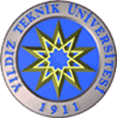 YILDIZ TEKNİK ÜNİVERSİTESİSÜREKLİ İŞÇİSAATLİK İZİN FORMUYILDIZ TEKNİK ÜNİVERSİTESİSÜREKLİ İŞÇİSAATLİK İZİN FORMUYILDIZ TEKNİK ÜNİVERSİTESİSÜREKLİ İŞÇİSAATLİK İZİN FORMUYILDIZ TEKNİK ÜNİVERSİTESİSÜREKLİ İŞÇİSAATLİK İZİN FORMUAdı ve Soyadı:Görevi:Görevi:Görev Birimi:İzin İsteme Sebebi:İzinin Başlangıç Tarihi:          …../…../……İzinin Başlangıç Tarihi:          …../…../……İzinin Bitiş Tarihi: …../…../……İzinin Baş. Ve Bitiş Saati:…………….                …………….İzin talep edenin imzasıİzin talep edenin imzasıFormun tanzim tarihi:       …../…../……Adı ve Soyadı yazılı Personelin mazeretinden dolayı izinli sayılmasını arz ederim.                                           Temizlik ŞefiAdı ve Soyadı:………………………………………………….Tarih              :…………………………………………………..İmza              :…………………………………………………...Adı ve Soyadı yazılı Personelin mazeretinden dolayı izinli sayılmasını arz ederim.                                           Temizlik ŞefiAdı ve Soyadı:………………………………………………….Tarih              :…………………………………………………..İmza              :…………………………………………………...U  y  g  u  n  d  u  r…../…../……Destek Hizmetleri Şube MüdürüU  y  g  u  n  d  u  r…../…../……Destek Hizmetleri Şube Müdürü